Travel Directions Hampton by HiltonDay of Arrival  From Schiphol Airport to Hampton by Hilton hotelHampton by Hilton, Hoekenrode 1, 1102 BR AmsterdamRoute: Schiphol Airport – Amsterdam Zuid (intermediate stop) – Station Amsterdam Bijlmer ArenAGo to the train station at Schiphol Airport. You can buy a train ticket at the ticket machine or buy a ticket online on the NS website. After buying your ticket, you take the train in the direction of Venlo or Nijmegen. It usually departs from platform 3, but check the platform indicator screen at Schiphol Airport for the latest information. Get off at train station Amsterdam Bijlmer Arena, walk for about 2 minutes to the hotel point B (see map below). The hotel is located next to the station. 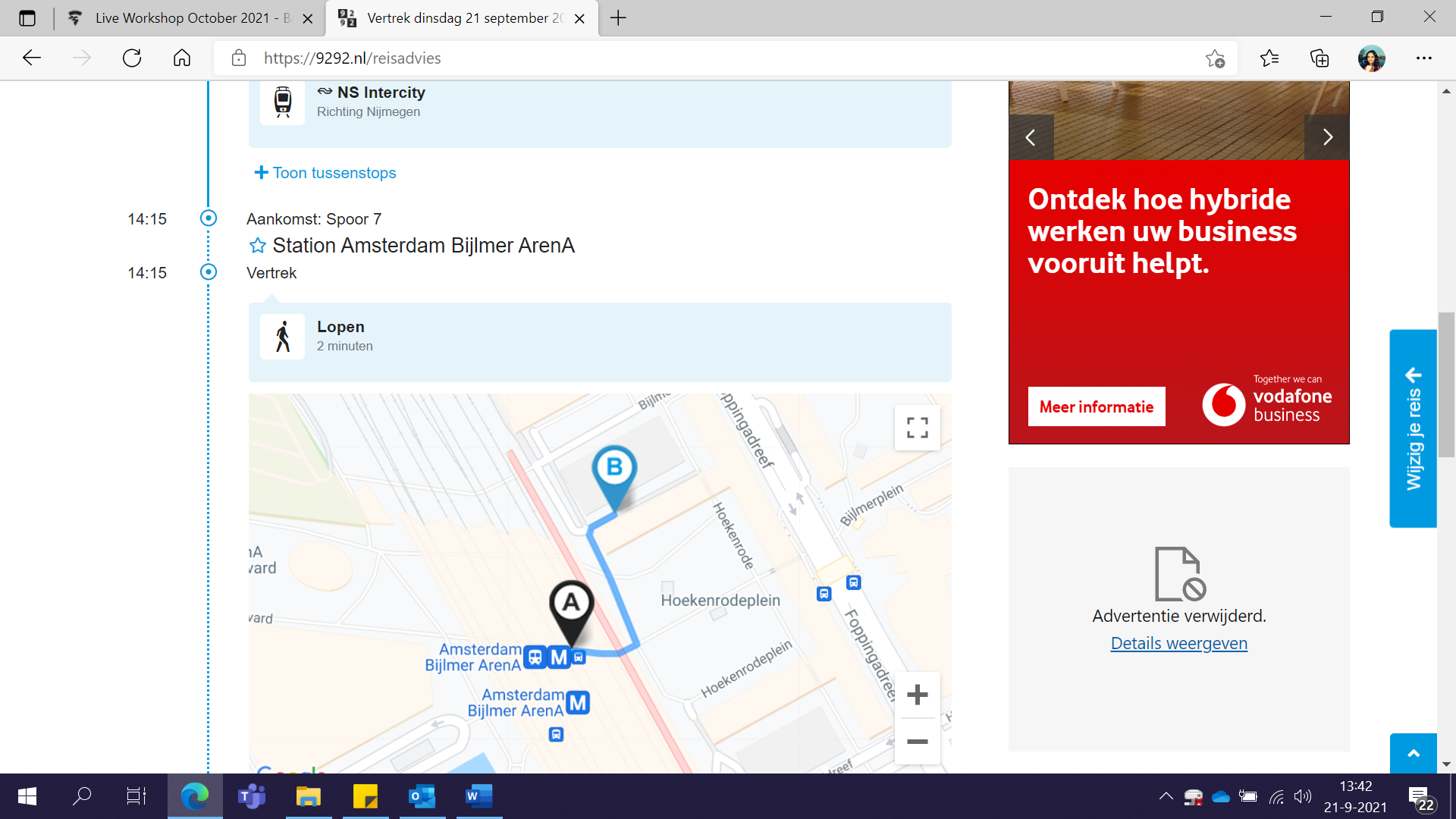 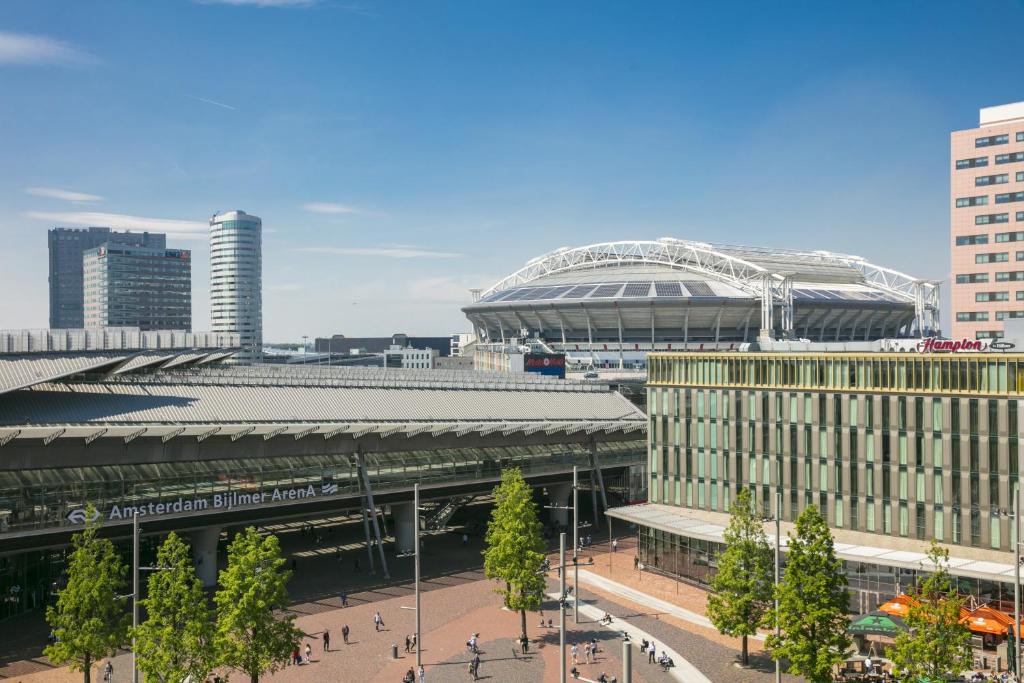 Day 1 and 2 PED Workshop From Hampton by Hilton to Fraijlemaborg Business Campus of AUAS
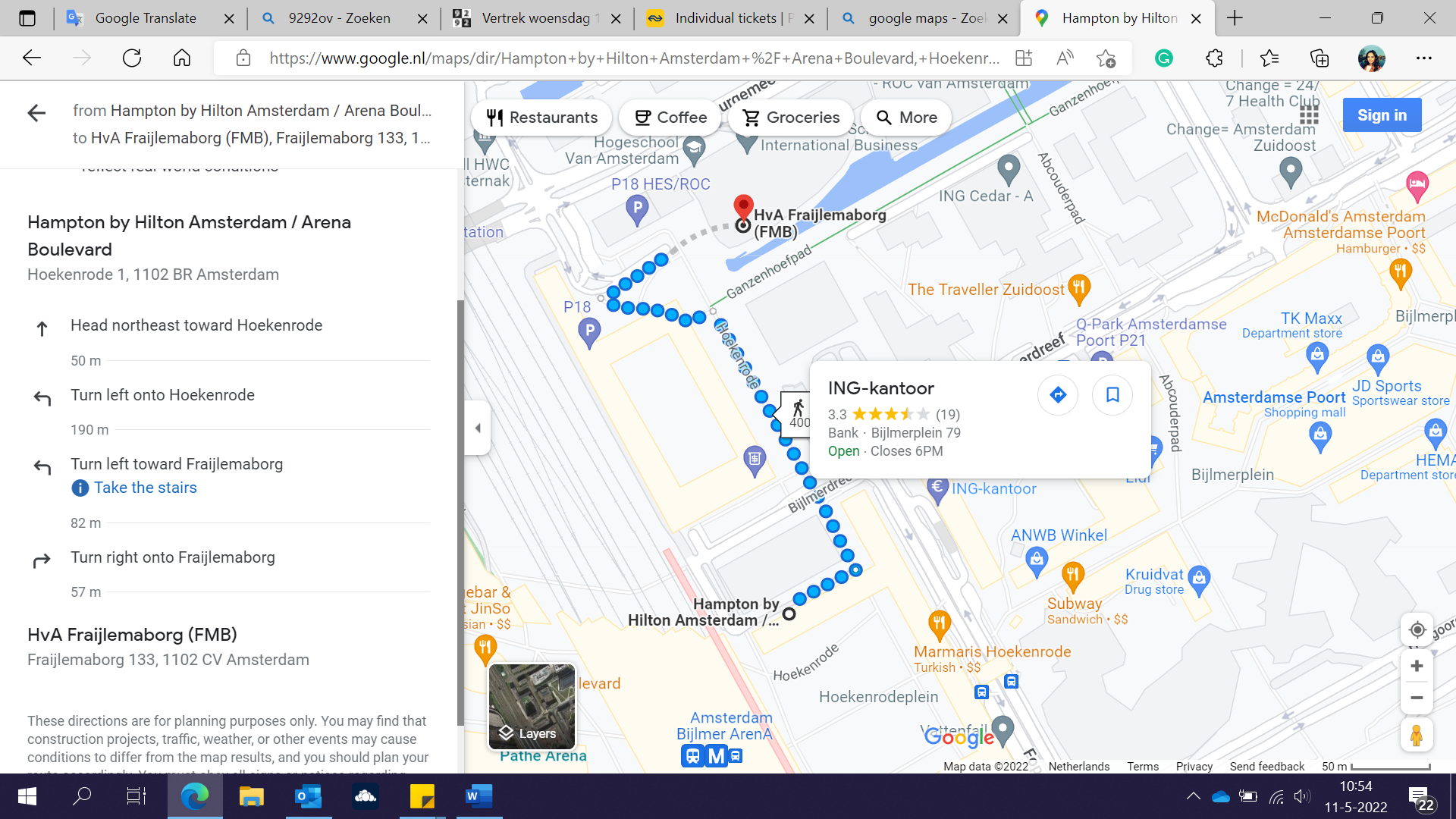 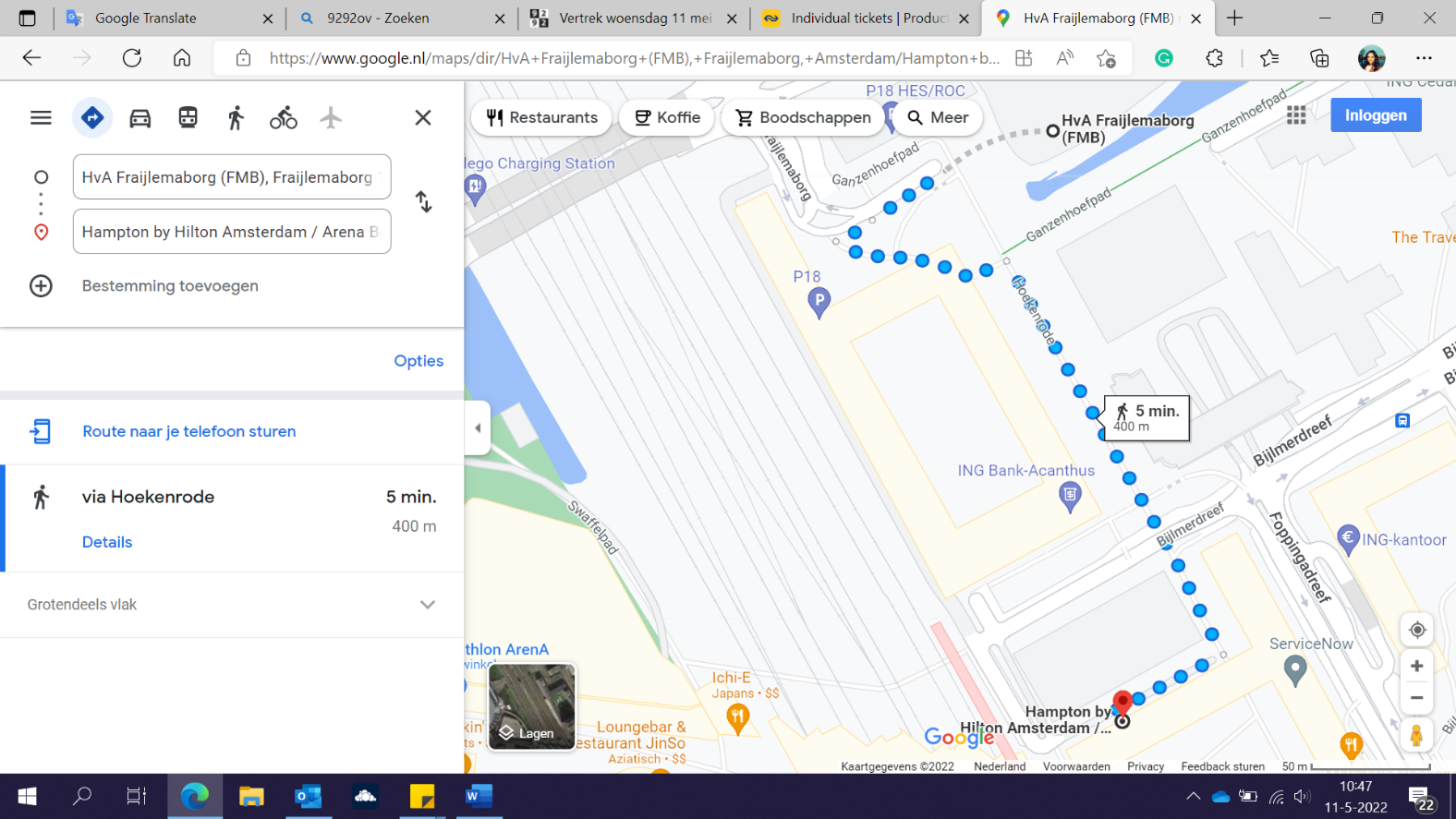 